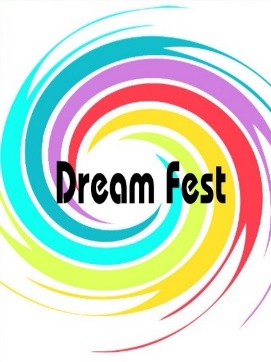 Название коллектива/ ФИО участника Конкурсный номер Номинация Призовое место ВОКАЛ     Дуэт «Ферум»Руководитель: Максимова Елена ВасильевнаНРБУ ТО «Культура» обособленное подразделениеДом культуры «Галактика»п. Усть-Юган"Ясный сокол"Вокальное искусство. Эстрадный вокал.Взрослые старше 26 летГРАН-ПРИЦарикова МарияРуководитель: Яшкова Виктория НиколаевнаКонцертмейстер: Руднева Светлана ЮрьевнаМБОУ ДО "ДШИ" Пионерского городского округаКалининградская обл.1.М. Балакирев, сл. А.Арсеньева «Баркарола»2.А. Власов, сл. А. Пушкина «Фонтану Бахчисарайского дворца»Вокальное искусство. Академический вокалПодростки 12-16 летГРАН-ПРИНародный самодеятельный коллективхор ветеранов "Северная звонница"Руководитель: Кельман Галина ВладимировнаМБУ "Культурно-информационный центр "Кредо"Тюменская область.1.«Колокола России»2.«Песня о криницах»Вокальное искусство. Народный вокал Взрослые старше 26 летГРАН-ПРИСамохина Светлана ВикторовнаМБУ "Культурно-спортивный комплекс "Романтик"городского поселения КоммунистическийХанты-Мансийский автономный округ – Югра Тюменской области.1.«Твои следы» Слова: Е. ЕвтушенкоМузыка: А. Бабаджанян2.«Как жаль» Слова и музыка: В. РезниковВокальное искусство. Эстрадный вокал. Взрослые старше 26 летГРАН-ПРИНурлыгаянова Светлана НасимьяновнаМБУК Межпоселенческий КДЦ муниципальногорайона Татышлинский Республики БашкортостанРеспублика Башкортостан.Татарская народная песня «Кошларга»Вокальное искусство. Народный вокал Взрослые старше 26 летГРАН-ПРИХор "Солнышко"Руководитель: Лозбякова Ирина Петровна Концертмейстер: Земцова Наталия ВалентиновнаМБОУ ДО "Федоровская детская школа искусств"ХМАО -Югра, Тюменская обл.,Сургутский район, п.г.т.Федоровский.Муз.Г. Струве, сл. Н. Соловьевой“Лунные коты”Вокальное искусство.Академический вокалДети 8-11 лет.ГРАН-ПРИВаулина ТатьянаМКУ "КДЦ сельского поселения Ваховск"Нижневартовский район, п. Ваховск.«Помнят люди»Музыка: О.ФельцманСлова: Е. ДолматовскийВокальное искусство. Эстрадный вокал. Взрослые старше 26 летГРАН-ПРИОбразцовый художественный коллектив детский ансамбль русской песни "ВРадость"Руководитель: Мельникова Ольга Михайловна Концертмейстер Платовский Станислав СергеевичДК поселка Кинельский муниципального района Кинельский«Страдания-частушки» припевкиВокальное искусство. Народный вокал Подростки 12-16 летГРАН-ПРИХор "Ангельский собор"Руководитель: Абовян Ирина СергеевнаБПОУ ХМАО-Югры "Сургутский колледж русскойкультуры им А.С. Знаменского"Сургут, ХМАО – Югры, ТюменскойОбласти.1.Кондак перед иконой «Всех скорбящихРадосте» в изложении мон. И. Денисовой2.«ПасхальныйБлаговест» Шмельковой Вокальное искусство.Академический вокалМолодёжь 17-25 лет.ГРАН-ПРИЗоркольцева Саломанида СергеевнаРуководитель: Утенков Александр СидоровичМБУК "Районный дом культуры" с. БичураБурятия село Бичура.«Кари глазки»2) «С прибурной ноченьки»Вокальное искусство.фольклорноетворчество.Взрослые старше 26 лет.ГРАН-ПРИИнструментальное творчествоНазин Григорий БорисовичПреподаватель: Грибовский Виктор ГригорьевичМАУДО г. Калининграда "ДМШ имени Д.Д.Шостаковича"г. Калининград.1. Н. Паганини. «Кантабиле» 2. Н. Паганини. Вариации на 4-й струне на тему из оперы Дж. Россини «Моисей» Инструментальное искусство. Подростки 12-16 лет ГРАН-ПРИСкакалин Александр АлександровичСавицкий Иван РомановичПреподаватель: Савицкий Иван РомановичМАОУ ДО "Центральная ДШИ Анадырскогомуниципального района" Чукотский А.О.1.«Карело-финская полька»2.«Колобок»Инструментальное искусство. Народныеинструменты Дуэт-баянДети 8-11 летГРАН-ПРИСагадеева Камила РаисовнаМБУ ДО ДШИ им. Г. КукуевицкогоРуководитель: Радостева Валентина ГеннадьевнаХанты-Мансийский автономный округ-Югра.1. Е. ДербенкоСюита «Лесныеприключения»:1 Шел тем лесомбарсучок2 Дождик3 Перестуки2. П. Пиццигони«Свет и тени»Инструментальное искусство.Народныеинструменты –аккордеонДети 8-11 лет.ГРАН-ПРИЩербакова АленаРуководитель: Грибовский Виктор ГригорьевичГБПОУ КОМК им. С.В. Рахманинова СП "ДМШ"г. Калининград.1.Ф.Рис «Непрерывное движение» 2.С.Рахманинов «Вокализ» Инструментальное искусство. Струнно-смычковые инструменты.Подростки 12-16 летГРАН-ПРИМуркалова Елена ВалерьевнаРуководитель: Васильева Татьяна АркадьевнаКонцертмейстер – Напольских Юлия АлександровнаХМАО-Югра, Тюменская область, г.Сургут.П. Сарасате -Фантазия на темы из оперы Гуно– «Фауст» -Инструментальное искусство. Струнно-смычковыеинструменты,скрипка, солоПодростки 12-16 лет.ГРАН-ПРИИнструментальный ансамбль "Primavera"Торопкова Евгения, Запорощенко Дарья, ТышкоИрина, БатуринаПолина, Росс Марта, Баронова Ирина, Смагин Алексей, КамышановАлександр, Гуменюк Михаил, Овдин Александр, Пасларь Татьяна,Сухоногова Лариса, Мачнев Дмитрий, Грицко Александр,ПастернакАлександр, Росс Виталий, Савченко Артем.Преподаватель: Баронова Ирина ВикторовнаМБУ ДО им. Г. Кукуевицкого г. СургутЧик Кориа "Румба"Инструментальное искусство. Ансамбль.Духовые, ударные,струнно-смычковыеинструменты,фортепианоВзрослые старше 26 лет.ГРАН-ПРИМуниципальное учреждение дополнительного образованияЦентр детского творчества «Родник» (МУ ДО ЦДТ «Родник») Бабакина ЕлизаветаБабакина ВалерияРуководитель: Трефилова Елена Валерьевна г.о. Орехово-Зуево.1.Соловьёв «Вальс» из сюиты «Школьный бал» (аранжировка Трефиловой Е.В.)2.Фантазия на тему русской народной песни «Во деревне то было Ольховке» (аранжировка Трефиловой Е.В. на основе обработки Шалова)Инструментальное искусство. Эстрадныеинструменты.Клавишный синтезатор.Смешанная категория.ГРАН-ПРИ       Театральное творчествоБожко Кира ИвановнаРуководитель: Бармянцев Анатолий МихайловичАнатолий Михайлович, Заведующий театрально-музыкальнымОтделением Школы искусств.МКУ ДО Детская музыкальная школаг. Черкесска.Автор –Ирина Пивоварова«Моно-Рассказ Люси Синицыной»Театральное творчество.Художественное слово.Дети 8-11 лет.ГРАН-ПРИСорокин АртемРуководитель: Кондакова Елена ВладимировнаМБУК Хабаровский центр театрального искусства"Бенефис"г. Хабаровск.«Человек за ширмой»Аркадий АверченкоТеатральное творчество.Художественное слово.Подростки 12-16 лет.ГРАН-ПРИНародный коллектив театр эстрадных миниатюр "Паяц"Руководитель: Воронова Ляйля МансуровнаМАУК "Центральный дворец культуры" г. БелебеяГ. Белебей.Спектакль по одноименной пьесе МарииЛадо «Очень простая история»Театральное творчество.НародныйколлективМолодёжь 17-25 лет.ГРАН-ПРИ